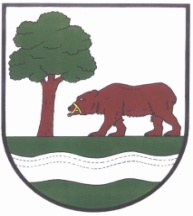 svoláNÍ 4. zasedání zastupitelstva obce KUNČICE NAD LABEMZasedání se koná 20.02.2023  od 17.00 hodin v budově obecního úřadu v kanceláři starostky obceNávrh  programuurčení ověřovatelů zápisu a zapisovateleschválení programuZpráva dle zákona 106/1999 SB za rok 2022směrnice cestovní náhrady na rok 2023smlouvy o finančních příspěvcích na rok 2023veřejnoprávní kontroly za rok 2022vlajka pro tibetdarovací smlouva–pozemek p.p.č. 340/49 k.ú. kunčice n/l žádost o finanční příspěvek na čov č.p. 74Kunčice nad Labem  10.02.2023.v.r.Miroslava Kracíková    starostka obce